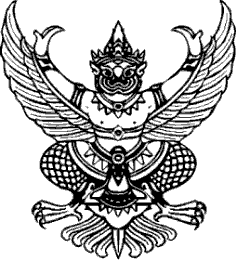 ที่ มท ๐๘2๐.2/ว							                                                                ถึง สำนักงานส่งเสริมการปกครองท้องถิ่นจังหวัด  	ตามหนังสือกรมส่งเสริมการปกครองท้องถิ่น ที่ มท 0820.2/ว 1841 ลงวันที่
25 สิงหาคม 2564 ขอให้สำนักงานส่งเสริมการปกครองส่วนท้องถิ่นจังหวัดทุกจังหวัดตรวจสอบข้อมูล
และเร่งรัดองค์กรปกครองส่วนท้องถิ่นบันทึกข้อมูลให้ครบถ้วนและถูกต้อง ตั้งแต่เดือนตุลาคม 2564
 - เดือนกรกฎาคม 2564 นั้น	กรมส่งเสริมการปกครองท้องถิ่นได้ตรวจสอบข้อมูลในระบบสารสนเทศด้านการจัดการขยะมูลฝอยขององค์กรปกครองส่วนท้องถิ่น เมื่อวันที่ 15 กันยายน 2564 พบว่ามีหลายจังหวัดที่องค์กรปกครองส่วนท้องถิ่นบันทึกข้อมูลปริมาณขยะที่เกิดขึ้น (ข้อมูลเดือนตุลาคม 2563 – สิงหาคม 2564) ยังไม่ถูกต้องครบถ้วน
เพื่อให้การประเมินผลการปฏิบัติราชการของสำนักงานส่งเสริมปกครองท้องถิ่นจังหวัดทุกจังหวัดเป็นไปด้วย
ความเรียบร้อย ถูกต้องครบถ้วนภายในระยะเวลาที่กำหนด ขอให้จังหวัดเร่งรัดองค์กรปกครองส่วนท้องถิ่นตรวจสอบข้อมูลให้แล้วเสร็จและยืนยันข้อมูลดังกล่าวภายในวันที่ 21 กันยายน 2564	กรมส่งเสริมการปกครองท้องถิ่น	       กันยายน 2564กองสิ่งแวดล้อมท้องถิ่นกลุ่มงานสิ่งแวดล้อม	โทร. ๐๒ 2๔๑ ๙๐๐๐ ต่อ ๒๑๑๒ - 2113 โทรสาร 02 241 2066บัญชีแนบท้ายจังหวัดที่องค์กรปกครองส่วนท้องถิ่นนำเข้าข้อมูลขยะในระบบสารสนเทศด้านการจัดการขยะมูลฝอย
ขององค์กรปกครองส่วนท้องถิ่น ไม่ครบร้อยละ 100*หมายเหตุ : ข้อมูล ณ วันที่ 15 กันยายน 2564ที่จังหวัดเดือนที่นำเข้าข้อมูลไม่ครบร้อยละ 1001กาญจนบุรีมีนาคม,เมษายน,พฤษภาคม,มิถุนายน,กรกฎาคม,สิงหาคม2กาฬสินธุ์มีนาคม,เมษายน,พฤษภาคม,มิถุนายน,กรกฎาคม,สิงหาคม3กำแพงเพชรสิงหาคม4จันทบุรีกรกฎาคม,สิงหาคม5ฉะเชิงเทราสิงหาคม6ชลบุรีสิงหาคม7ชัยนาทสิงหาคม8ชัยภูมิสิงหาคม9ชุมพรสิงหาคม10เชียงรายสิงหาคม11เชียงใหม่มิถุนายน,กรกฎาคม,สิงหาคม12ตรังสิงหาคม13ตราดสิงหาคม14นครนายกมีนาคม,เมษายน,พฤษภาคม,มิถุนายน,สิงหาคม15นครปฐมสิงหาคม16นครพนมกรกฎาคม,สิงหาคม17นครราชสีมาพฤษภาคม,มิถุนายน,กรกฎาคม,สิงหาคม18นครศรีธรรมราชสิงหาคม19นนทบุรีพฤษภาคม,มิถุนายน,กรกฎาคม,สิงหาคม20น่านพฤษภาคม,มิถุนายน,กรกฎาคม,สิงหาคม21ปราจีนบุรีมีนาคม,เมษายน,พฤษภาคม,มิถุนายน,กรกฎาคม,สิงหาคม22ปัตตานีตุลาคม, พฤศจิกายน, ธันวาคม, มกราคม, กุมภาพันธ์,มีนาคม,เมษายน,พฤษภาคม,มิถุนายน,กรกฎาคม,สิงหาคม23พระนครศรีอยุธยาสิงหาคม24พะเยาสิงหาคม25พังงาสิงหาคม26พัทลุงเมษายน,พฤษภาคม,มิถุนายน,กรกฎาคม,สิงหาคม27พิจิตรสิงหาคม28พิษณุโลกสิงหาคม29เพชรบุรีกรกฎาคม,สิงหาคม30เพชรบูรณ์สิงหาคม31ภูเก็ตมิถุนายน,กรกฎาคม,สิงหาคม32มหาสารคามมีนาคม,เมษายน,พฤษภาคม,มิถุนายน,กรกฎาคม,สิงหาคม33มุกดาหารสิงหาคม34แม่ฮ่องสอนพฤศจิกายน, ธันวาคม, มกราคม, กุมภาพันธ์,มีนาคม,เมษายน,พฤษภาคม,มิถุนายน,กรกฎาคม,สิงหาคม35ยโสธรเมษายน,พฤษภาคม,มิถุนายน,กรกฎาคม,สิงหาคม36ร้อยเอ็ดมิถุนายน,กรกฎาคม,สิงหาคม37ระนองสิงหาคม38ระยองกรกฎาคม,สิงหาคม39ราชบุรีสิงหาคม40ลพบุรีสิงหาคม41ลำปางพฤษภาคม,มิถุนายน,กรกฎาคม,สิงหาคม42ลำพูนสิงหาคม43ศรีสะเกษสิงหาคม44สกลนครสิงหาคม45สงขลาสิงหาคม46สตูลสิงหาคม47สมุทรปราการมีนาคม,เมษายน,พฤษภาคม,มิถุนายน,กรกฎาคม,สิงหาคม48สมุทรสงครามกรกฎาคม,สิงหาคม49สมุทรสาครสิงหาคม50สระแก้วสิงหาคม51สุโขทัยสิงหาคม52สุพรรณบุรีสิงหาคม53สุราษฎร์ธานีสิงหาคม54สุรินทร์สิงหาคม55หนองบัวลำภูเมษายน,พฤษภาคม,มิถุนายน,กรกฎาคม,สิงหาคม56อ่างทองสิงหาคม57อุดรธานีสิงหาคม58อุตรดิตถ์เมษายน,พฤษภาคม,มิถุนายน,กรกฎาคม,สิงหาคม59อุทัยธานีสิงหาคม